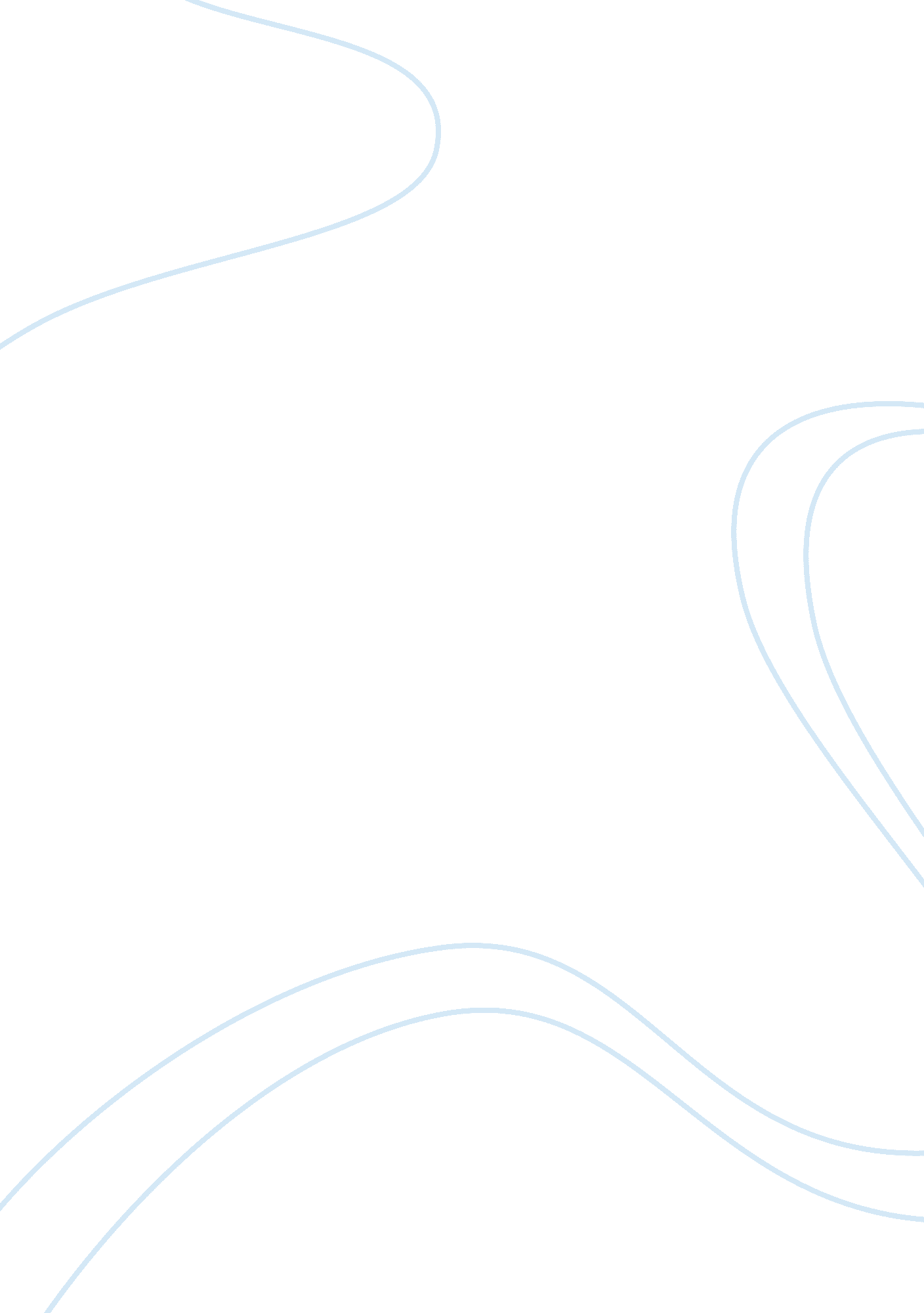 Detection and identification of change in naturalistic scene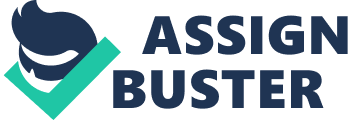 Abstract The present paper represents the detection and identification of the natural scenes meaning that when the scene is examined at the initial stage, the conscious mind only remembers the limited scenes for it. In case there is some minor changes with scene like deletion of some parts of objects at the time of drawing make the scene asymmetrical in nature. For example, an experiment is conducted to investigate the accuracy of the subject to identify the varied number of additions or deletions in the scenes. It could be a series of high quality photographs or pictures taken up in naturalistic form, (Hollingworth, 2004, 45). It has been revealed that any minor change in the identification of data virtually rates up the presence or absence of the object that falls into the category of identification of varied objects. Introduction It is believed that people normally experienced a rich and detailed vision of the world to form a stable outlook for the naturalistic views. The researchers look upon to the concept of change blindness from past many years. The reason to this is people fail to inspect the instant change in lengthy scenes (Ballard, 1995; Blackmore, Grimes, 1996). A recent example to this notion is through directing the subject to view series of photographs for 10 seconds, which could be easily remembered. When the subject took up this scenario, it was found that a minor change has occurred to the relative scenes such as the two men, who exchanged their hats with each other in different style and color. “ This process was not at all recognized by the subjects. A reputed building undergoing through alteration catches everyone’s attention, two girls sitting on desk exchange books results in 50% scene recognition, (Hollingworth, 2004, 45).” A well known researcher, Simon presented the subjects with different types of photographs including common things only for 2 seconds. It was noticed that minimal three changes occurred in four seconds. The object was duly replaced by the new one. Two items were detected by way of their positions and one item was moved into the matrix cell. An experiment was conducted on varied numbers of subjects and objects differing in shapes, size, color, photographs, and configurations using verbal shadowing options that reveals that the requisite configuration rated high for the objects used in different conditions, Biederman, Mezzanotte, & Rabinowitz, 1982). But in the other case, the identification memory theory for the object was poor when there was little or no interference of verbal exchanges. Thus the respective data for the relevant theory suggests that a subject get direct visibility with automatic coding. Moreover, the people detects the realistic approach for drawings or photographic scenes duly comprehended with summary of scenes using the perfect order from high to low with systematic knowledge, (Biederman, Mezzanotte, & Rabinowitz, 1982). Aim of the Research The aim of the research was about developing necessary information that was important and essential in determining different aspects of color, size, location and orientation in a group of different men. This is important in observing the many characteristics that are associated with research in the context of human eyes. This is also important in developing necessity and supporting various assumptions that were conducted and included in the research. This was important and essential in developing necessary support of information and organizing different aspects that are essential in curbing change and detecting different measures of deletion, movement and scenery changes. Important and essential information was about the sensitivity and usability of sensitivity in the scenery and changes, (Grimes, 1996, 13). This is important in developing essential information and matters that are important to define the necessity of supporting human eye conditions. Justification The research in this category was developed and increased in offering support and justification into the study. This is achieved through the study of different aspects about creation internal stimuli of development. According to (Agostinelli, Sherman, Fazio, and Hearst, 1986), proposed an experiment to be carried over two different stages and conclusions. Mainly this was important in developing the support needed in creating essential support and creation of working through identification and detection of the changes of development. More importantly, it offers the basic idea and concept important and essential in supporting the experiment 1 and 2, which indicated the point through which different accounts that supported the basic usability and creation of research objectives. Relevant information There are different assumptions that can be carried and used in developing information based on the research filed and conclusion. The important and essential information, points to the creation and development of services and creation of work based on human and machine identification of color, services of orientation, motion stimulus in change of scenery and motion of objects. This was accomplished by different instances of community development and creation of real and wanted data that could have been used in offering the support needed in the research from previous times. Change detection There were different instances of change in the creation and development of the experiments of motion, detection, deletion and location. This was important in supporting the many foundation and principles that were used based on creating the work and support needed. More importantly, it increased the working and observing curvature needed in supporting many concepts of detecting motion and color or orientation. This is viewed as part of performing the idea and concept used in determining the ideas about the outside stimuli, (Agostinelli, 1986 13). This is the basis under which this experiment was carried upon, by different visions and support of work and varying concepts of detection and deletion established by different versions of change in scenery. Methodology of the Research These are the different assumptions that are based on the information provided depending on the materials and research presented. Therefore, in order to offer support and basis on the materials given, the research is important in gaining the work and momentum needed. Participants In this research and field of community development, the experiment required the use of more than 48 undergraduates. Of which 15 of them were male, 33 female. The selection criteria that was presented, was to select and identify a certain age group of averagely 20. 1 years. This was important in development of information and sorting out the many factors of detection and deletion in comparison to works of change and development, (Grimes, 1996, 13). Materials Used This research was big and using different studies and essentials was needed in measuring different aspects associated with change detection and deletion. Therefore, the materials used included; 16 filler scenes, Varying in sizes and magnitude of stock digital photographs. A personal computer with a Pentium processor of 200MHz A 17” SVGA (1024*760) monitor with a change in four dimensions at a distance of 75 centimeters. Finally the various change in position and coloring of photographic images and distances. Procedure The procedure and design was designed to provide the necessary times and changes that were important in determining the necessity of working. This was important in developing the possibility of offering change. The yellow stripped design was designed and the first photograph was used in showing different interactions. This was designed to show the image for 5 seconds, then a blue mask was patterned on the design view, and then a second later the yellow strip was displayed and then change and motion effects were recorded simply. Independent Variables The experiment was about the nature and ability of developing necessary information based on outcomes. This was important in developing the necessary ideas and facts. Most importantly, it was used in designing the work needed. This supported work and necessity needed. Therefore, the variables that were dependent were the changes in scenery. The motions changes and distance from the screen varied differently. Therefore, this offered the support needed in developing the results and recording of the stimulus learning, (Grimes, 1996, 19). Thus, motion and changes are important in offering support needed in developing resources of motion and creation of images. Dependent variables The results that were recorded by the researchers were dependent on the participant’s ability to define the necessary motions and identify the different changes that they identified. This was the ability of recognizing the changing essence in the community and at a distance in our motions. The important and essential information that can be attributed is determined by the creation and support of various information regarding. The results and response of the change in scenery were based on the independent variable that was the participant’s ability to offer support in responses. Descriptive statistics used There are different motion movements that were basically the basis through which the experiment was carried upon. In this development, different types of development were viewed from different angles and imagery distance. The monitor was varied depending on the distance and ability to recognize color, orientation, size, and location. There was a changes and variance of time between the first photograph and the next that is 5 seconds, the blue pattered mask was shown after 1 sec in uniform timing amongst the 4 photographs used, (Hollingworth, 2004, 45). Results and Statistics Data Distribution This is important in developing the information contained in the study and offering of information based on design procedure used. The important information is increasing the chances of procedure and change based on deletion detection. Therefore, the change and mean was same, based on the identification of results, amounting to 82% of change occurred. Thus, information used was developed according to the information used and offered. This was based on different assumptions and offering of information based on change identification. More importantly, it is used in attributing change based on complimenting change identification and “ but the wrong type of change, or attribute the correct type of change to the wrong object, or attribute the wrong type of change to the wrong object, (Agostinelli, 1986 13).” Therefore, according to the information in table 1, below, it holds in formation based on identification of scenery change of 30% and results of change in motion of 12 subjects with the blue “ mask intervening” Table 1: Mean percentage correct change identification and detection rates for “ Mean percentage correct change identification and detection rates for critical changed scenes in each condition in Experiment 1 ( n = 48) and Control Experiment ( n = 12), (Chun, 2000, 98).” Hypothesis Test These were the findings of the research that were being used in developing the necessary support needed in developing data that was obtained from the experiment. In the data and varying information indicated the response of data and findings used, according to the researchers, the results obtained increased the chances of manipulating information based on, “ These comparisons showed that correct change identification was significantly more likely for deletions (where a previously presented object disappeared in a subsequent view) than for additions of an object, (Hollingworth, 2004, 45).” Discussion There are different instances through which thus study was based and others have been used in offering different researches into the field of change identification and recognition. As an example in the experiments carried out, there were different aspects of change identified as part of developing data and detection of changes in size, motion, location and orientation. The experimentation in the above scenario presented different aspects about developing research based on the various concepts through which different results were based and developed upon, (Chun, 2000, 98). More importantly there are different limitations based on the various concepts that were used in the study. Determining the actions of standard deviation was predetermined in the creation of necessary information offered and supported by the experiment. There were two different experiments that differed in results, although they had the similar aim. This reduced the credibility of the findings and analysis. The data was also defined in statistic tables that were difficult to understand, without more information. Works Cited Agostinelli, Gina, et al. “ Detecting and identifying change: additions versus deletions.” Journal of Experimental Psychology: Human Perception and Performance 12. 4 (1986): 445. Ballard, Dana H., Mary M. Hayhoe, and Jeff B. Pelz. “ Memory representations in natural tasks.” Journal of Cognitive Neuroscience 7. 1 (1995): 66-80. Chun, Marvin M., and Ken Nakayama. “ On the functional role of implicit visual memory for the adaptive deployment of attention across scenes.” Visual Cognition 7. 1-3 (2000): 65-81. Grimes, John. “ On the failure to detect changes in scenes across saccades.” (1996). Hollingworth, Andrew. “ Constructing visual representations of natural scenes: the roles of short-and long-term visual memory.” Journal of Experimental Psychology: Human Perception and Performance 30. 3 (2004): 519. Change Addition Deletion Color Location Change identification 51 (29) 66 (25) 43 (30) 31 (28) Change detection 66 (29) 81 (20) 57 (30) 53 (30) Control change identification 81 (19) 77 (13) 79 (18) 76 (12) Control change detection 91 (11) 90 (10) 80 (17) 95 (8) 